  	The Circuit Writer Volume 39								     	                                 			   Issue 10What a wonderful month we have had at Monterey United Methodist Church! We had an average attendance in September of 94! Sundays are my favorite day of the week because it is the day we all come together in one place!  On September 2, we kicked off the month with worship celebrating Native American Appreciation.  What Beautiful prayers and acts of worship we experienced!  We followed up the next week by feeding 70 football players from Monterey High School.  I don’t think it was coincidence that they subsequently won their fist game of the season!  The next week, we began recruiting for committees for the 2019 year.  I was so pleased that everyone stepped up to serve! I have never had an experience filling committee seats so easily!  I am humbled and thankful for your commitment to our ministry in Monterey! We rounded out the month with group membership Sunday at which time we welcomed Cynthia Chamberlain, Pam Dove, Michael and Amanda Turner and their children Prudence, Phoebe, Piper, Cynthia, Sophie and Wyatt, as well as Micah Groover, and Carl “Buck” Bohannon. And the fellowship meal that followed – there are no words for how good you can cook!! What a wonderful way to celebrate the body of Christ!!  We continued the celebration with a concert by The Jim Brady Trio and a wonderful night in communion with the whole community as we celebrated our faith!    I hope you have accepted the Psalm 19:14 Challenge.  I look forward to hearing your stories!  Please email your experience of Psalm 19:14, or your own personal go-to scripture to church@montereyumc.com so that we can share our experience of scripture as church family.  As we celebrate what God is doing in our church and community I look forward to October, to our mission trip to Red Bird Mission, Children's Sabbath, Laity Sunday, and Trunk or Treat!!    It is my honor to serve you!  I will never stop giving thanks for you, remembering you in my prayers!Denna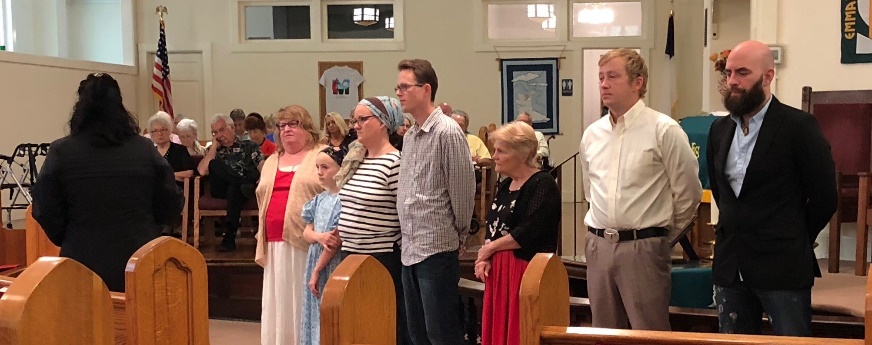 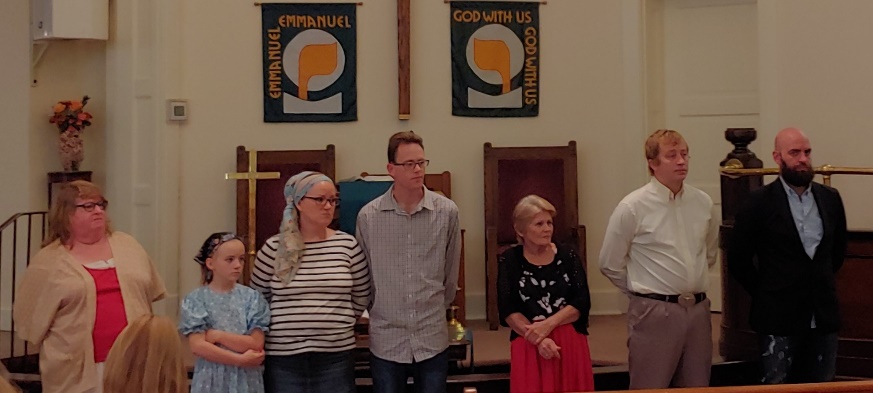 Monthly & Weekly Church Scheduling
Sunday School & Worship  	             9:45am & 11:00amYouth Group		             Sundays 5:30pm – 7:00 pmMonterey Hilltop Chorale                     Mondays at 6:00pmCivitan Club	        3rd Tuesday of each month at 6:00pmChoir Rehearsal		     Wednesdays at 6:00pmCottage Ministry              Friday & Saturday, 9am – NoonGarden Club            2nd Tuesday of each month at 10:30amOctober Worship Leaders     Liturgist	Saundra Gilmore     Ushers	Phillip & Sharon Choate     Acolytes    Children of the Church A Record of our faithfulness         September 2018SEPTEMBER  FINANCIAL RESULTS (Operating Funds)07/01/18       BEGINNING BALANCE        $15,941.33                     TITHES AND OFFERINGS    $14,342.20                     OPERATING EXPENSES      ($18,281.63)07/31/18       ENDING BALANCE               $12,001.90Upcoming Meetings & EventsYouth Ministry:  Are you available to help with the youth? We want you!  Contact Pastor Denna for more information. Backpack Ministry:  As you are shopping, can you purchase granola bars for the backpack ministry?  Leave in the narthex for Judy Webster to pick-up.Burks Elementary Team:  Monterey UMC is an adopter of Burks Elementary. Would you like to be a reading partner? Stay tuned for ways to volunteer and help the students succeed. Save The Date: Cookies and milk at Burks Elementary on Friday, October 26th .Trunk or Treat:   October 31st 6 – 8:30 pm.  Please be here by 5pm to set up. MONTEREY’S  OCTOBER BIRTHDAYS	 	   4	Blanche Hessell	     7	Mary “Cissie” Davenport             12	Tommy Jones                         13	Bob Cournoyer      	             16	Georgia Garrett             17	Johnny Looper             22	Pam Dunn             23	Jim Lifsey           	 26	Louise VailMONTEREY’S OCTOBER ANNIVERSARIES	 6	Keelan & Marcy Milligan     12	David & Judy Webster     18	Lynn & Lee Driscoll     	            24	Jim & Mary LifseyMUMC Wednesdays 5:00pm  Early Childhood Music Ministry - FREE  music classes for children and a guardian.An Arrow Pointing to Heaven - Bob Cournoyer will lead a 10-week study of the life and music of Rich Mullins, the forerunner of Contemporary Christian Music. This study will challenge the sensibilities of what it means to follow Jesus in today's world, and build upon his legacy of joy, compassion, brokenness, unblinking honesty, and the wonder of an Awesome God.  Coming soonThe  CottageThe Cottage has been busy the last 3 months. About 350 people and 19 meals. We have contributed with rent and utilities for persons requesting help as well.  Backpack continues as we have slated an additional food supplement for the neediest with Marcy’s help.  Plans are to continue with mild and cookies for the honor roll students. Still assisting some of the Cottage ladies with doctors appointments as well. Trustees have approved the Cottage to be painted and mended around Oct. 1st. It is and remains a safe place of laughter, love and prayer.   Blessings, Deborah     Some Words of Understanding from the	 United Methodist ChurchIn the information given to me explaining the responsibilities of SPRC, the following points were given.  As MUMC is made up of people from all walks of life and several different denominations, these are for information to clarify any misunderstandings on the part of members who are unfamiliar with the structure and function of the church. Our hope is to offer instruction by having a class, “Methodism 101”, in the near future. Pastors are sent to a mission field; not a local church.Highly  motivated places receive highly motivated pastors. The mission is primary, to make disciples of Jesus Christ and transform the world.People don’t need friendly churches; they need Friendships.Please consider these points when you think of Monterey United Methodist Church. The mission field here is all of Monterey and the surrounding area it serves.  We are viewed as very important in this area by our conference. I don’t think I have to tell you how motivated Pastor Denna Hornby is. In the eyes of the conference we are seen as a highly motivated church in order to have received her appointment here. In regards to our mission, I believe we have proven our focus through all the mission activities in which we are involved.  This is summed up in the development of our more personal mission statement as printed on our Sunday bulletins.We can be friendly to those who enter our doorway, but what people are seeking is true friendships. Simply shaking hands and saying we are glad to see them is not enough. We must be willing to share with them and include them in our lives.  Remember “Open doors, Open hearts, Open Minds”, the phrase that is included in the advertising of The United Methodist Church so people will know we are welcoming Christians. With Christ as my Savior, love to you all,Susie Cournoyer, Chairman Staff/Parish Relations Committee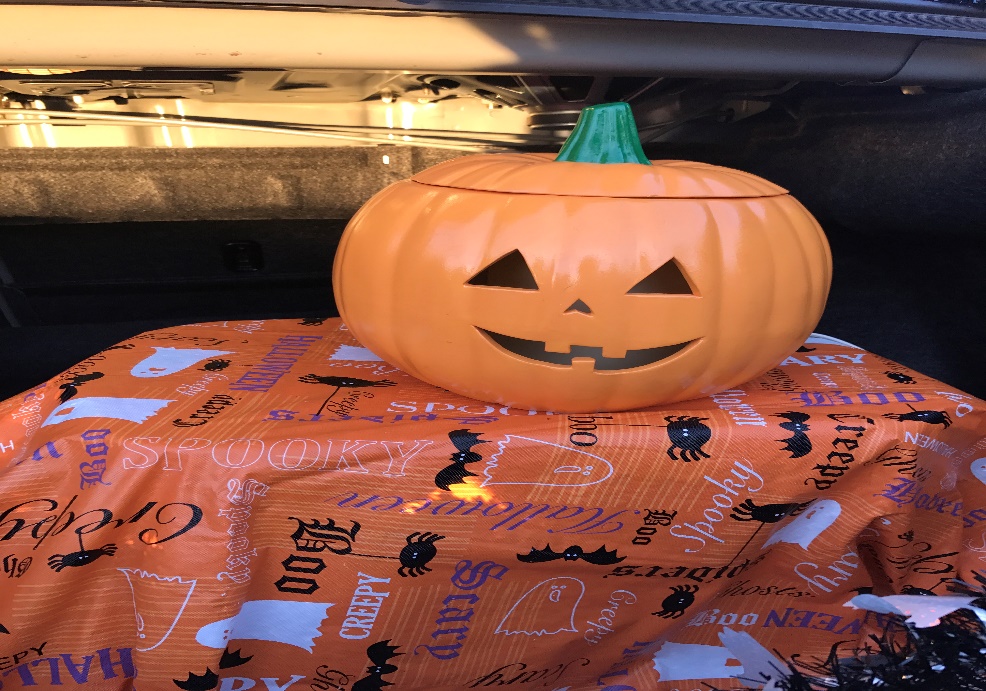 Trunk or Treat is October 31stfrom  6:00 – 8:30 pm.Don’t forget to bring your candy & treats. Bins are in the hallway!!!!If you are helping this year, please be here by 5pm for set-up and to get your trunks ready!!!!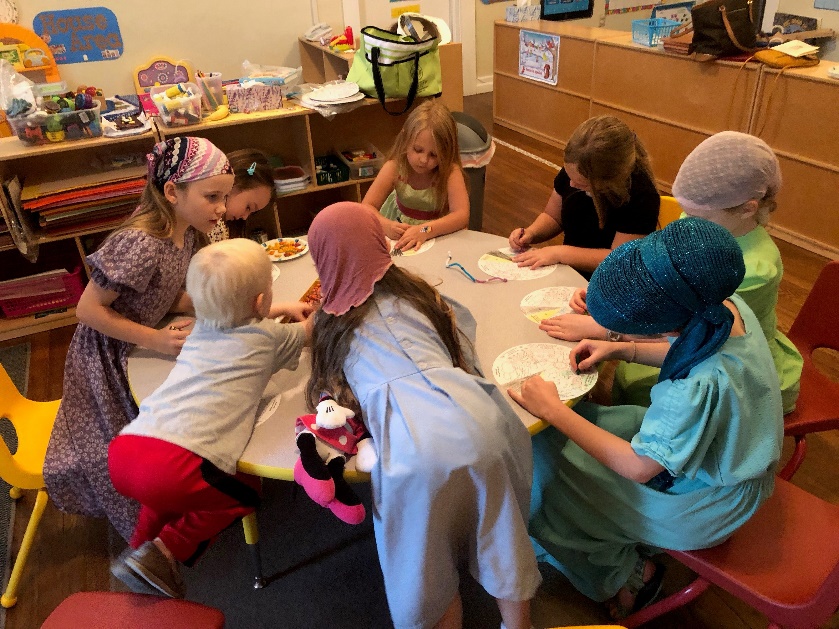 Our wonderful children enjoying Children’s Church!!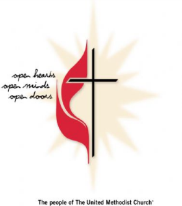 Monterey United Methodist ChurchOctober 2018Finally, brothers and sisters, pray for us, so that the word of the Lord may spread rapidlyand be glorified everywhere, just as it is among you…        2 Thessalonians 3:1SunMonTueWedThuFriSat123                                              4566:00 pm Monterey Hilltop Chorale Rehearsal5:00 Music for Children6:00 pm Choir Practice6:00 pm  SPRC meeting9:00 am Cottage Ministry 9:00 am Cottage Ministry2:00 pm Service for the Blessing of Animals (lot beside church)789101112                    139:45 am Sunday School11:00 am Worship Service5:30 pm Youth Group6:00pm   Monterey Hilltop Chorale Rehearsal10:30am   Garden Club5:00 Music for Children6:00 pm Choir Practice9:00 am Cottage Ministry9:00 am Cottage Ministry141516171819209:45 am Sunday School11:00 am Worship Service5:30 pm Youth GroupCHILDRENS SABATH6:00 pm   Monterey Hilltop Chorale Rehearsal6:00 pm Charge Conference6:00 pm Civitan Club5:00 Music for Children6:00 pm Choir Practice9:00 am Cottage Ministry9:00 am Cottage Ministry212223242526279:45 am Sunday School11:00 am Worship Service5:30 pm Youth Group3-5pm Listening Sessions at Cookeville 1st6:00pm   Monterey Hilltop Chorale Rehearsal5:00 pm  Finance Meeting5:00 Music for Children6:00 pm Choir Practice9:00 am Cottage MinistryCookies & Milk – Burks Elementary9:00 am Cottage Ministry282930319:45 am Sunday School11:00 am Worship Service5:30 pm Youth Group6:00pm   Monterey Hilltop Chorale Rehearsal5:00 Music for Children6:00 pm Choir Practice5:00 pm   Set up for Trunk or Treat6pm – 830 pm   Trunk or Treat